Information to provide news organizations about the 2022 Babies With Books read-a-thonBWB Read-a-thon HighlightsThis September, in honor of National Literacy Month, more than 170 hospitals across the US and in 4 other countries (Canada, the UK, Ethiopia, and the United Arab Emirates) are registered to come together to promote reading to babies in the Neonatal Intensive Care Unit (NICU), the hospital unit that cares for sick babies and their families.The annual Babies With Books (BWB) NICU read-a-thon is a friendly, international reading competition between both families and NICUs. The read-a-thon works to encourage family reading, support infants and families, and build NICU morale especially during the isolating time of COVID-19. This read-a-thon is modeled after last September’s event that engaged 105 NICUs, yielded >6,000 reading sessions, and resulted in 97% of NICUs reporting that the event encouraged them to start or expand their reading program. See NICUs registered for the read-a-thon here: https://www.google.com/maps/d/edit?mid=14ZnTFeZXrE-YWEe5PyrFn-ir1kc5NpQ&usp=sharing. For the full list of registered NICUs, see the bottom of this document and visit babieswithbooks.org/readathon.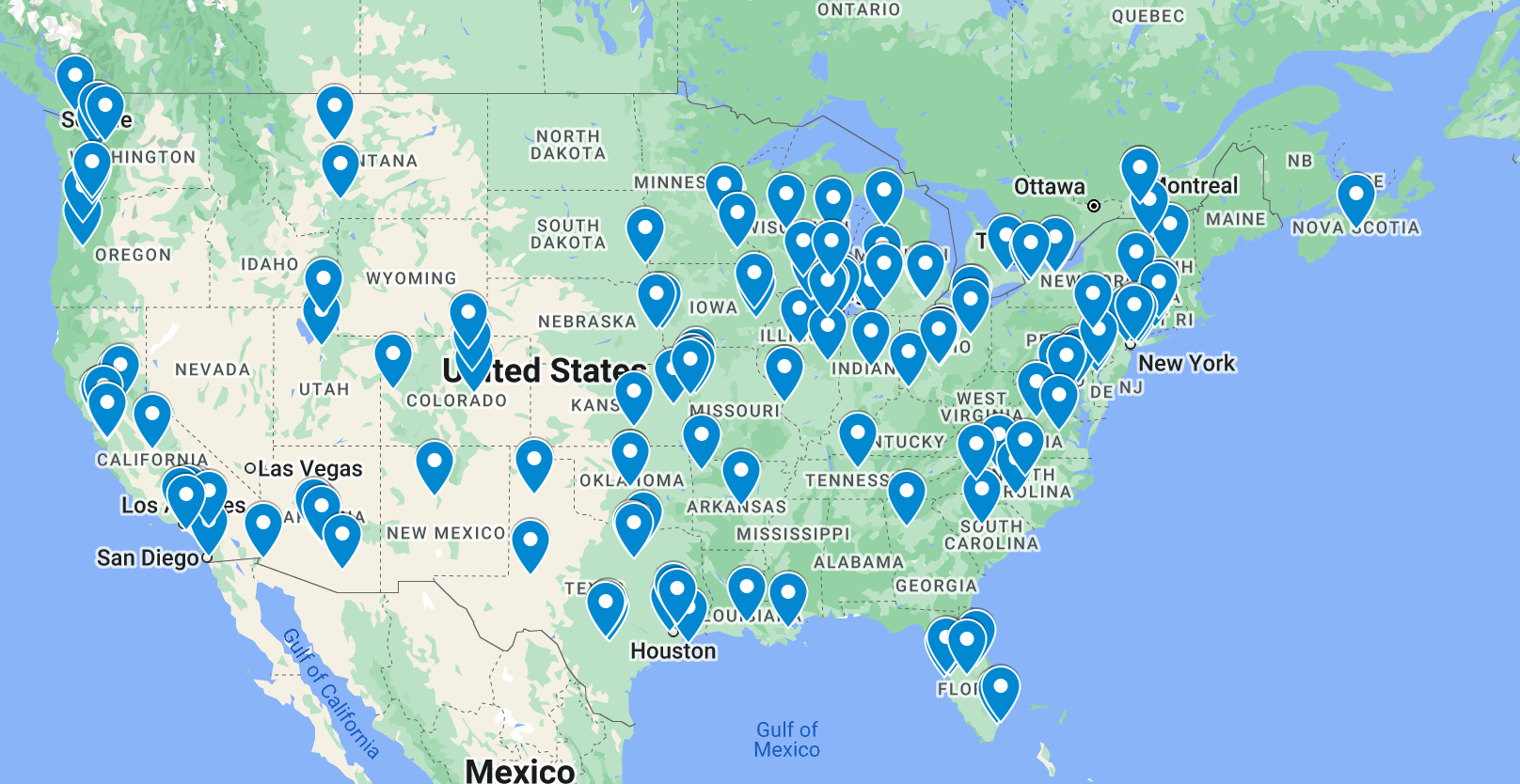 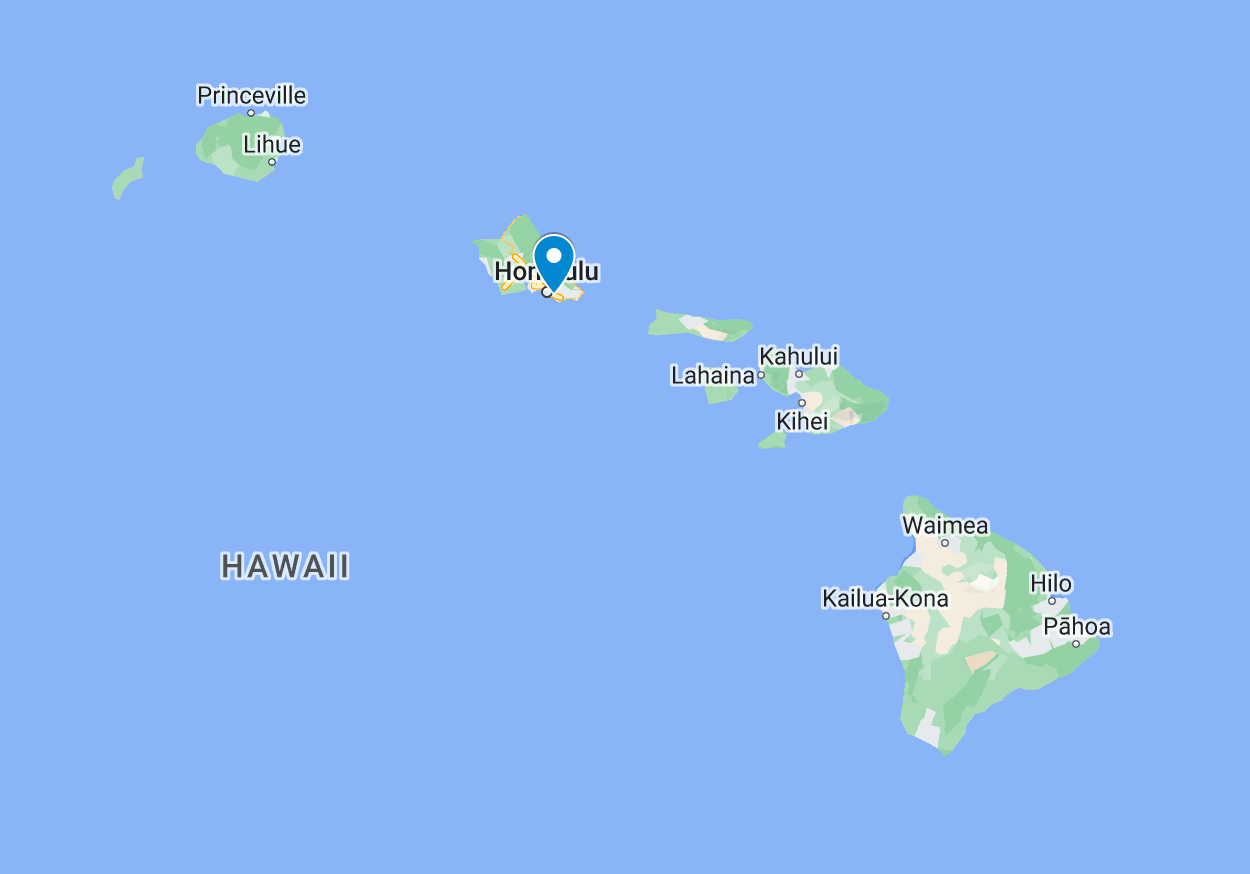 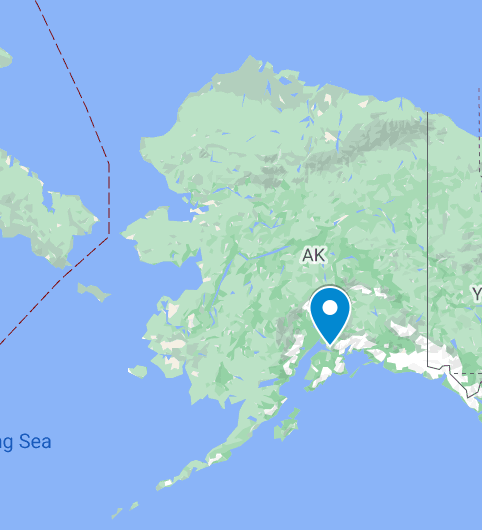 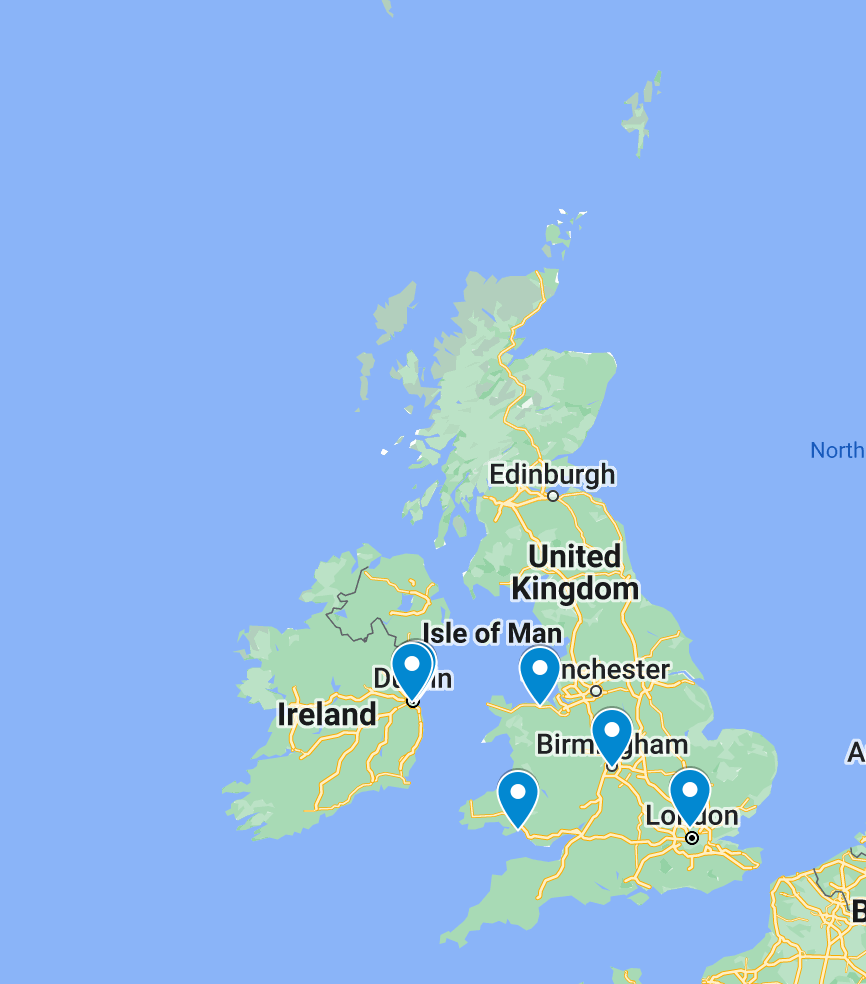 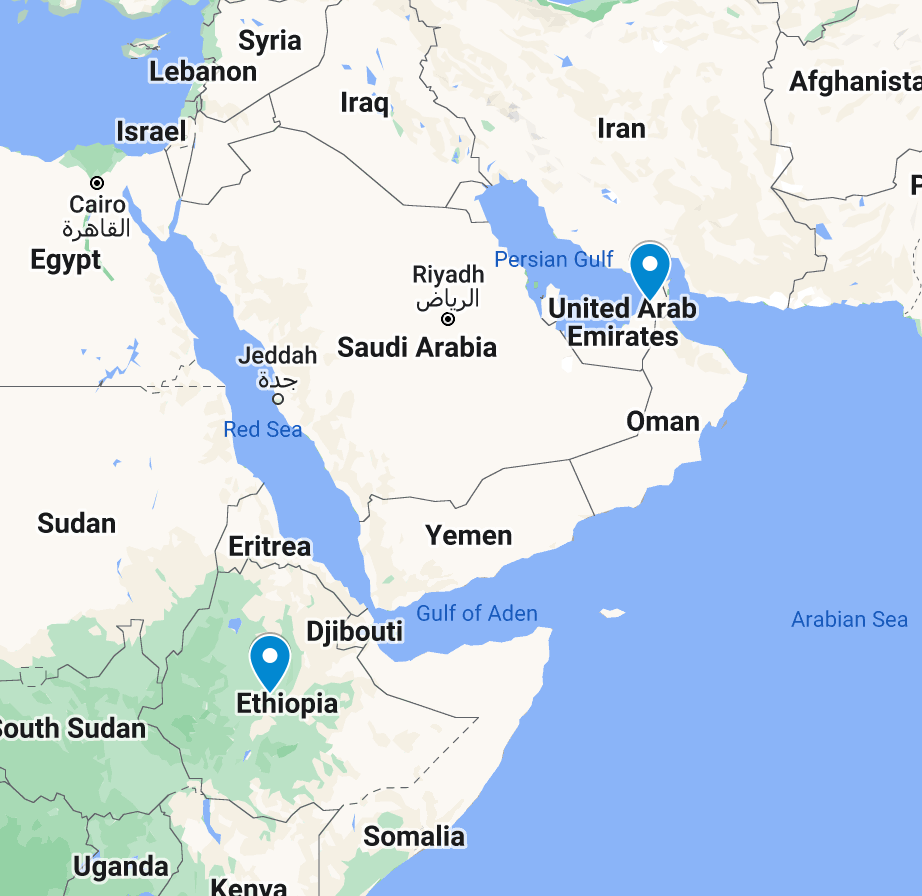 Feedback from September 2020 read-a-thon:“Families rallied around the chance to start reading with their babies as a way to bond.” - NICU Nurse"I loved it! And the babies seemed to enjoy it, too. I noticed they became calm, attentive, and had more regular heart rates and breathing rates when being read to." - NICU Speech Therapist​"I'm so proud of our entire NICU team for participating in this amazing opportunity to help bring awareness to a crucial and often under-recognized topic." - NICU Medical Director​“This experience reminds me why I love my job." - Chief Nursing Officer
Why read to babies in the NICU?NICU babies are at high risk of poor neurodevelopmental outcomes due to prematurity, critical illness, prolonged hospitalization, low socioeconomic status, and family emotional and economic stressors associated with hospitalization in the Neonatal Intensive Care Unit (NICU). Care in single-patient room NICUs can compound the issues of sensory deprivation and contribute to speech and language deficits in NICU graduates. According to the American Academy of Pediatrics, reading with babies creates and strengthens neural connections that “promote … social-emotional development…and language and literacy skills during this critical period of early brain and child development.”Providing parents and other caregivers books and encouraging them to read with infants in the NICU provides an important route for increasing infants’ speech and language interactions and supports bonding and family involvement with their infants’ care in the NICU. Studies have demonstrated that providing books to NICU families increases family reading in the NICU. Studies have also suggested that increased reading before kindergarten may result in increased brain development and that book ownership motivates reading.Babies With Books information:Website: babieswithbooks.orgRead-a-thon website: babieswithbooks.org/readathonBabies With Books contact:Benjamin OlshinFounder and Executive Director, Babies With BooksEmail: benjamin.olshin@babieswithbooks.orgNote: information sourced from babieswithbooks.orgList of 2022 read-a-thon registrants (n=177):Abrazo Arrowhead HospitalAdvent Health Shawnee MissionAdvocate Children's Hospital in Oak LawnAdvocate Children's Hospital in Park RidgeAdvocate Good Samaritan HospitalAdvocate Illinois Masonic Medical CenterAtrium Health Wake Forest Baptist, Brenner Children's Hospital Banner Children's at Banner Desert Medical CenterBanner Thunderbird Medical CenterBanner University Medical Center TucsonBarnet Hospital in the UKBaylor Scott and White Medical Center of FriscoBeacon Children's HospitalBellin Health HospitalBenefis Health SystemBenioff Children's HospitalBirmingham Women’s Hospital  Boston Medical Center Bozeman HealthBronson Children's Hospital BSA Health SystemCardinal Glennon Children's HospitalCarle Foundation HospitalCatawba Valley Medical CenterCedars-Sinai Medical CenterChandler Regional Medical CenterCHI at Temple Street in IrelandCHI Crumlin in the UKChildren's Hospital Colorado in AuroraChildren's Hospital Colorado in Colorado SpringsChildren's Hospital of New OrleansChildren's Mercy HospitalChildren’s WisconsinCHOP at Penn Medicine Chester County HospitalChristiana CareCHU Sainte-Justine in Canada Cincinnati Children's Hospital Medical CenterCleveland Clinic Akron GeneralCleveland Clinic Hillcrest HospitalConnecticut Children's at UConn HealthConnecticut Children's Medical Center Cook Children's Medical CenterCooperman Barnabas Medical CenterDartmouth Health Children's HospitalEdward HospitalFlushing Hospital Medical CenterGeisinger Wyoming ValleyGeorge Washington University Hospital Glan Clwyd Hospital in the UKGlangwili HospitalGood Samaritan Hospital Greater Baltimore Medical CenterHCA Houston Healthcare ConroeHCA Houston Healthcare Kingwood HCA Houston Healthcare WestHospital of Central ConnecticutHouston Methodist The Woodlands Houston Methodist Willowbrook HospitalHuntington Memorial HospitalInova LoudounIntermountain Medical CenterIWK Health in Canada Jewish General HospitalJoe DiMaggio Children’s Hospital John Muir Medical Center Walnut CreekJohn Peter Smith Hospital John R. Oishei Children's HospitalJohns Hopkins Bayview Medical Center Kaiser Permanente Santa Clara Medical Center Kapiolani Medical Center for Women and ChildrenLegacy Salmon Creek Medical CenterLiberty HospitalLogan Regional HospitalMaria Fareri Children's HospitalMarshfield Children's HospitalMayo ClinicMcMaster Children's Hospital in Canada Mease Countryside HospitalMemorial Hermann The WoodlandsMemorial Hospital Miramar Mercy San Juan Medical CenterMercyhealth Javon Bea RiversideMethodist Children’s HospitalMethodist Women's HospitalMidland Health - Midland Memorial HospitalMillard Fillmore Suburban HospitalMiller Children's & Women's Hospital Long BeachMission Trail Baptist HospitalMonroe Carell, Jr. Children's Hospital Montefiore Medical CenterMorgan Stanley Children's Hospital/Columbia University Medical CenterMorton Plant HospitalMott Children's Hospital Mount Carmel St. Ann's HospitalMunson Medical CenterNational Maternity Hospital in IrelandNationwide Children's HospitalNationwide Children's Hospital at Riverside Methodist HospitalNationwide Children's Hospital at The Ohio State University Wexner Medical CenterNationwide Children's NICU at GrantNebraska Medicine Nebraska Medical Center Nemours Children's HospitalNorth Central Baptist HospitalNorth Shore University Hospital NYU Langone Hospital—Long IslandOklahoma Children's Hospital OU HealthOSF Saint Francis Children's Hospital of IllinoisOur Lady of Lourdes Women’s and Children’s HospitalPeaceHealth Sacred Heart RiverBend Medical CenterPeyton Manning Children's HospitalPomona Valley Hospital Medical CenterPresbyterian Hospital Prisma Health Richland Hospital Providence Portland Medical CenterRady Children Hospital of San DiegoRandall Children's HospitalRegions HospitalRiverside University Hospital SystemRochester General Hospital Ronald Reagan UCLA Medical CenterRose Medical CenterRush Copley Medical CenterSalem HealthSan Francisco General Hospital Sanford Children's HospitalSanta Clara Valley Medical Center Sharp Mary Birch Hospital for Women and NewbornsSheikh Khalifa Medical City in the United Arab EmiratesSingleton Hospital in the UK St Joseph Medical CenterSt Joseph Women's HospitalSt. Joseph’s Hospital and Medical CenterSt. Louis Children’s Hospital St. Luke's Kansas CitySt. Luke's South HospitalSt. Luke’s Baptist Hospital St. Luke’s EastSt. Mary's Medical CenterSt. Paul's Hospital Millennium Medical College in Ethiopia St. Peter's HospitalSwedish Providence Hospital IssaquahThe Children's Hospital at Providence in AnchorageThe Children's Hospital of San AntonioThe Clarke Neonatal Intensive Care Unit at FirstHealth Moore Regional HospitalTrinity Health Ann ArborTrinity Health St. Mary'sUCHealth - Poudre Valley HospitalUCSF Benioff Children's Hospital OaklandUH Rainbow Babies and Children's HopsitalUNC HealthUnityPoint Health - Meriter HospitalUnityPoint Health - St. Luke's HospitalUniversity Health Truman Medical CenterUniversity of Arkansas for Medical Sciences University of California Davis Children's HospitalUniversity of California, Irvine Medical CenterUniversity of Illinois Hospital and Health Sciences SystemUniversity of Iowa Stead Family Children's Hospital University of Texas Medical BranchUniversity of Vermont Medical CenterUniversity of Virginia Children's HospitalUniversity of Washington Medical CenterUPMC Harrisburg UR Medicine Golisano Children's Hospital UW Health SwedishAmerican Hospital Valley Childrens HospitalValley Medical CenterVictoria General Hospital in CanadaVirginia Commonwealth University Healthcare SystemWalter Reed National Military Medical Center Washington Regional Medical CenterWellstar Kennestone HospitalWesley Medical Center White Plains Hospital Winter Haven Women’s HospitalYale New Haven HospitalYuma Regional Medical Center